Project INFINITE: Slovenian partners' activities so farIn the first eight months of the project (i.e. in the first phase) the following activities took place:A working group for the Slovenian demonstration building was formed:the concept of the project was presented to the stakeholders.Initial activities at Slovenian demo case building:preparation of an extended energy audit,a 3D scan of the building to create a BIM model,a geometry audit of the building with detailed field inspections,a structural analysis of the building,creation of the monitoring concept,investigation of the Slovenian legislation regarding renovation.Implementation of stakeholder-centred approach:  focus groups with final users (building manager, janitor, residents) at Slovenian demo building, workshops with project partners on acceptance of INFINITE technologies, focus groups with representatives of nationally relevant institutions on acceptance of INFINITE technologies, short ethnography inspired research (interviews, observation, informal conversations, participant observation) at Slovenian demo building,transference of the stakeholder-centred research to the Italian and French demonstration buildings,  draft reports on requirements for the development of 1) Building Management System (BMS) and 2) BIM based platform, written as the result of the described activities.Photos with descriptionPhotos show the process of geometry audit of the building prior to the renovation. July 2021. Photo: Jure Jevšenak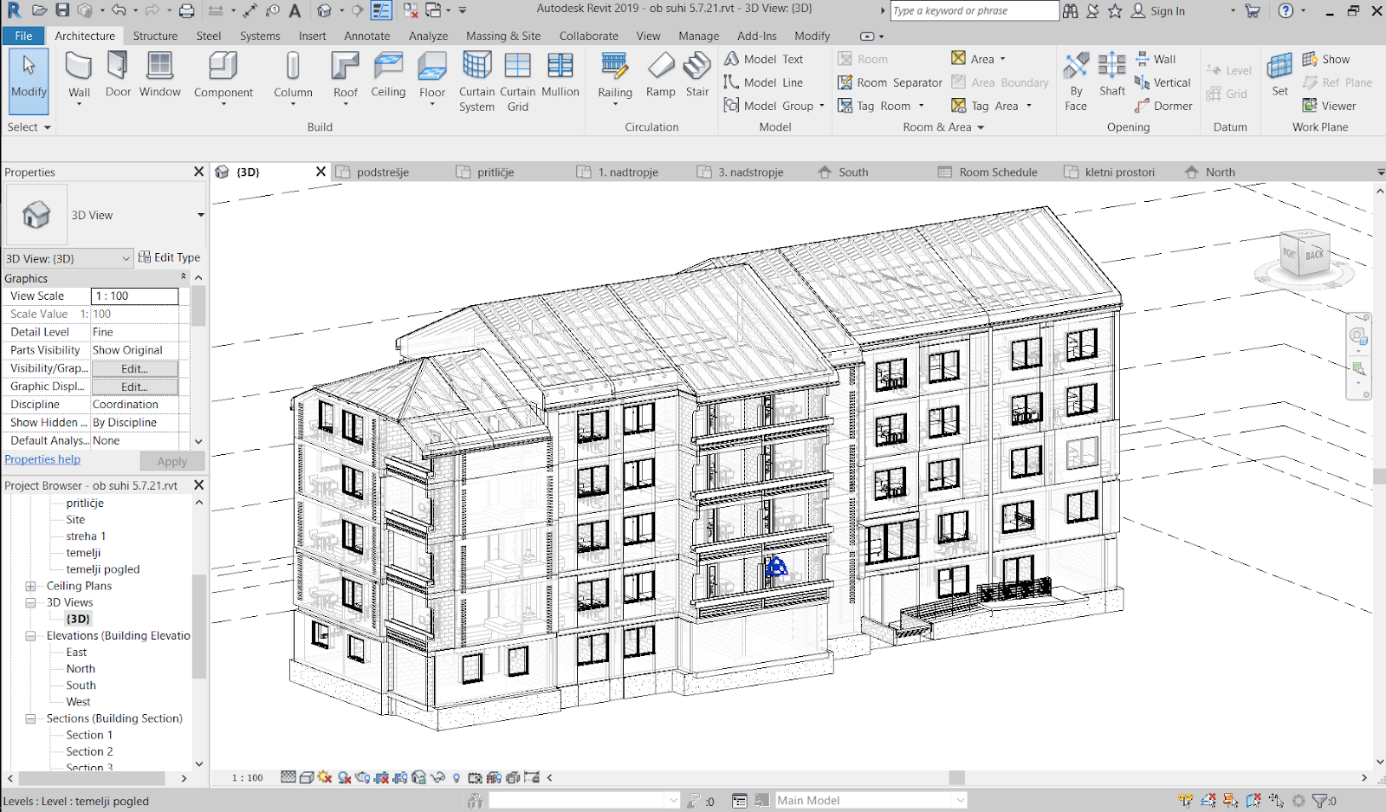 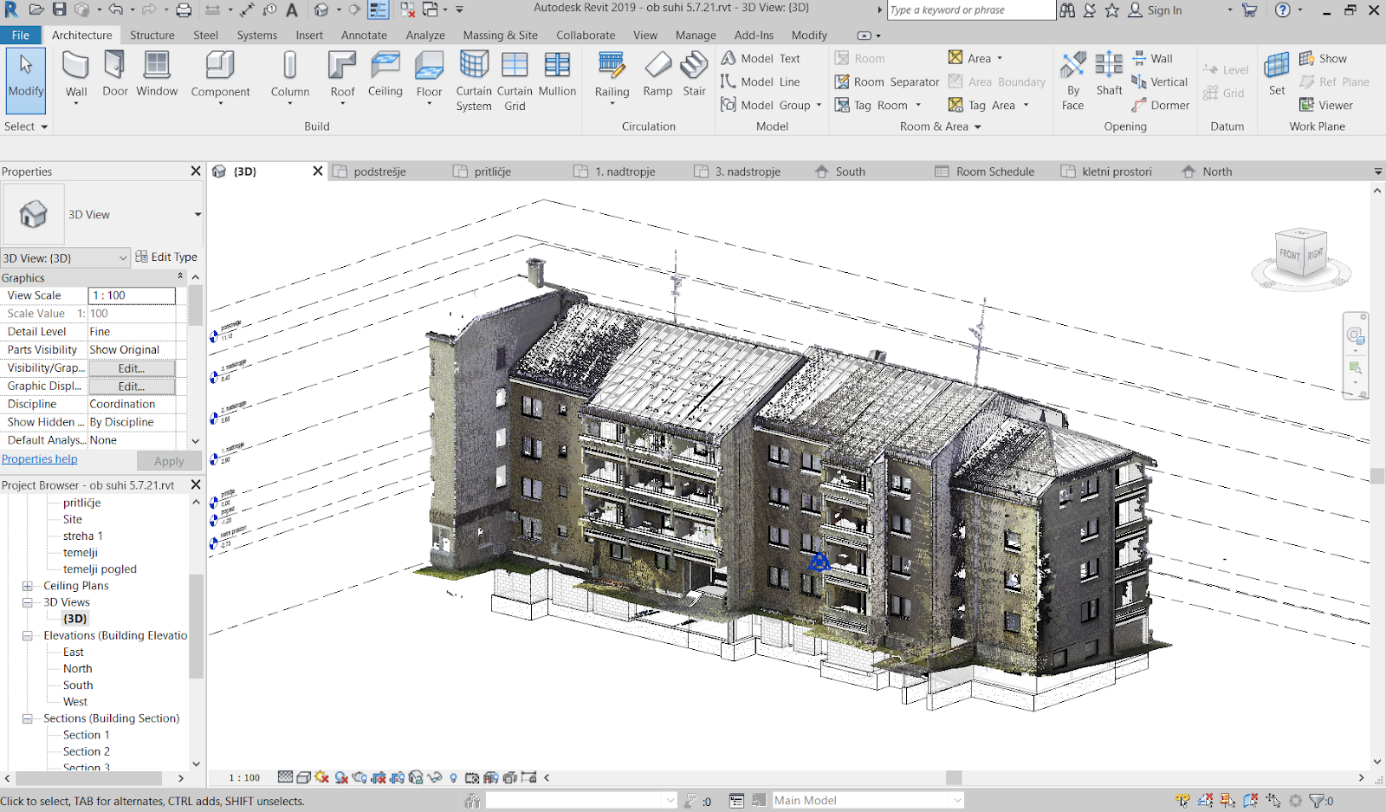 (Post)epidemic project activity conducted outdoors: Focus group with end-users in the Slovenian demonstration building. Ravne na Koroškem, March 2021. Photo: Jure Vetršek.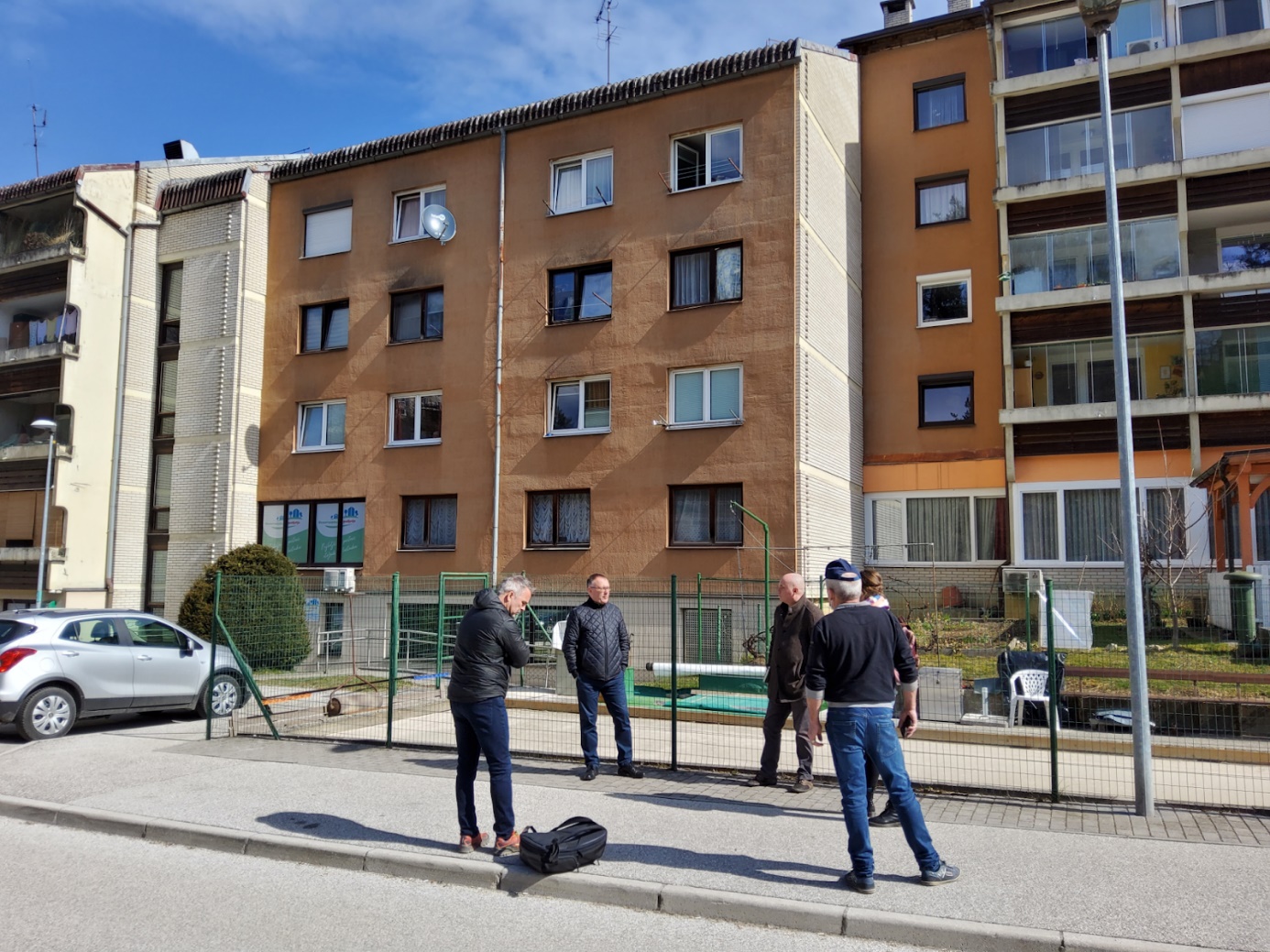 (Post)epidemic project activity conducted indoors: Focus group with designers, architects and engineers. Ljubljana, June 2021. Photo: Jure Vetršek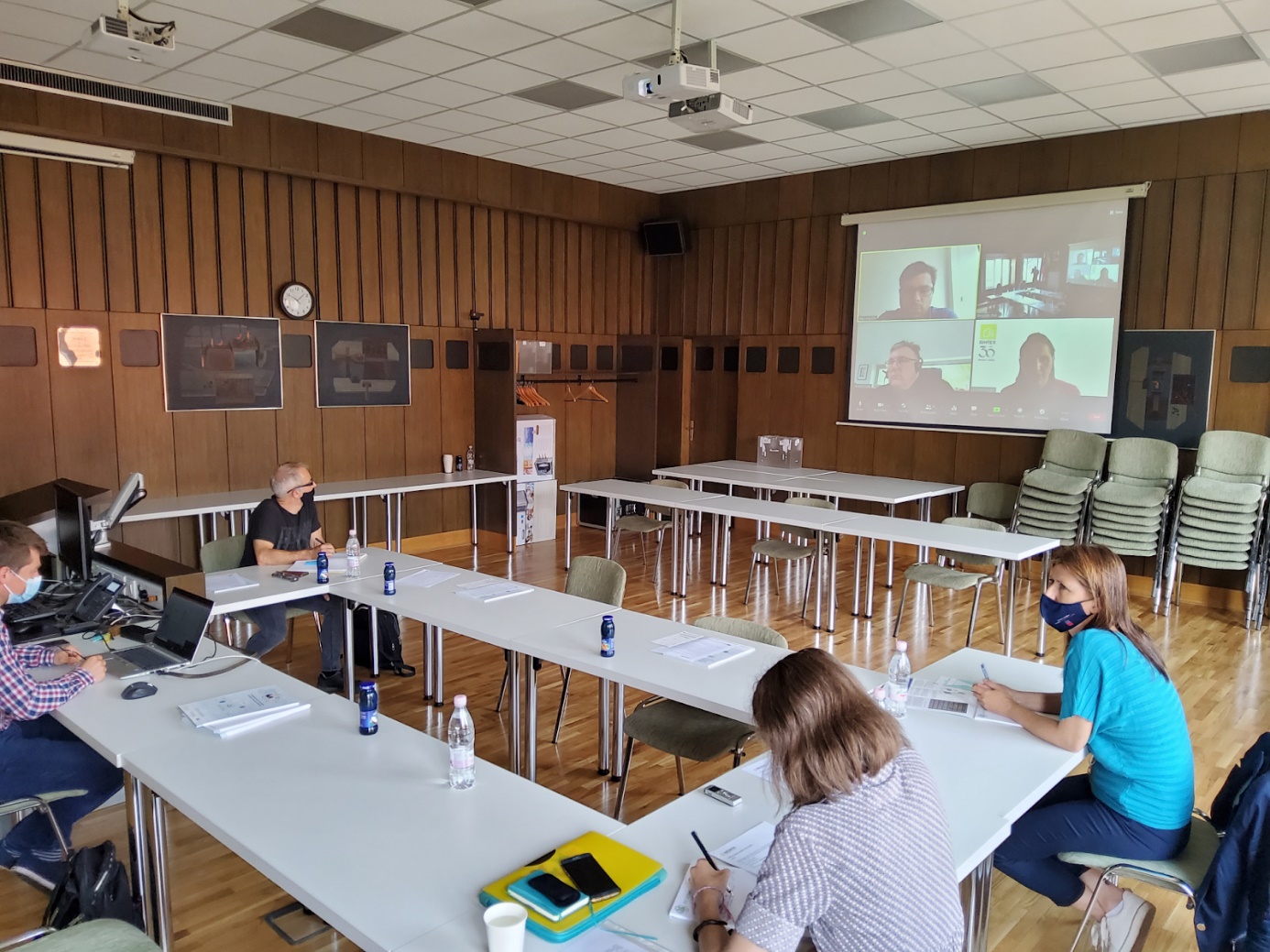 Impressions from ethnographic inspired research work at Slovenian demonstration building. Ravne na Koroškem, July 2021. Photo: Veronika Zavratnik.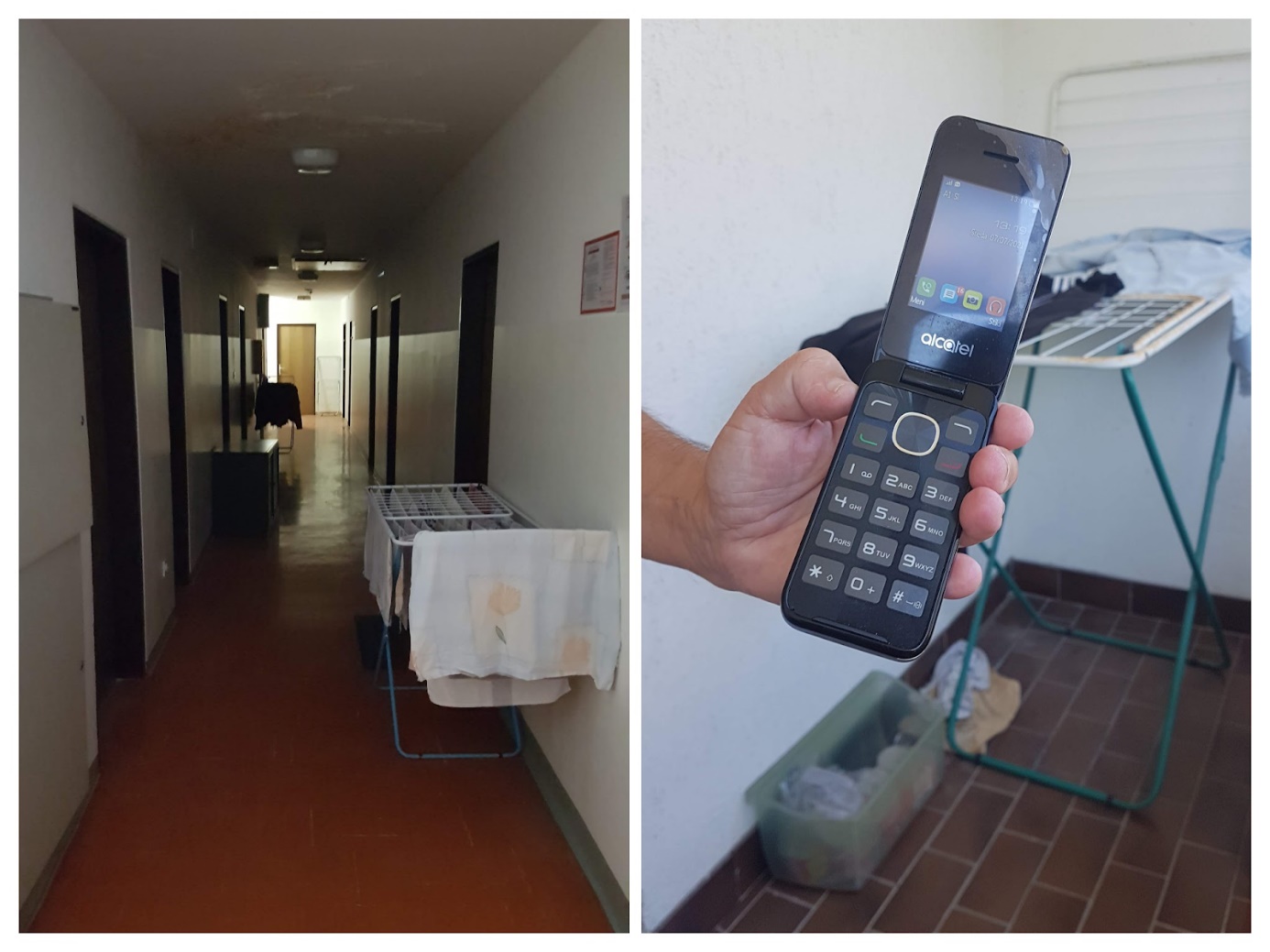 